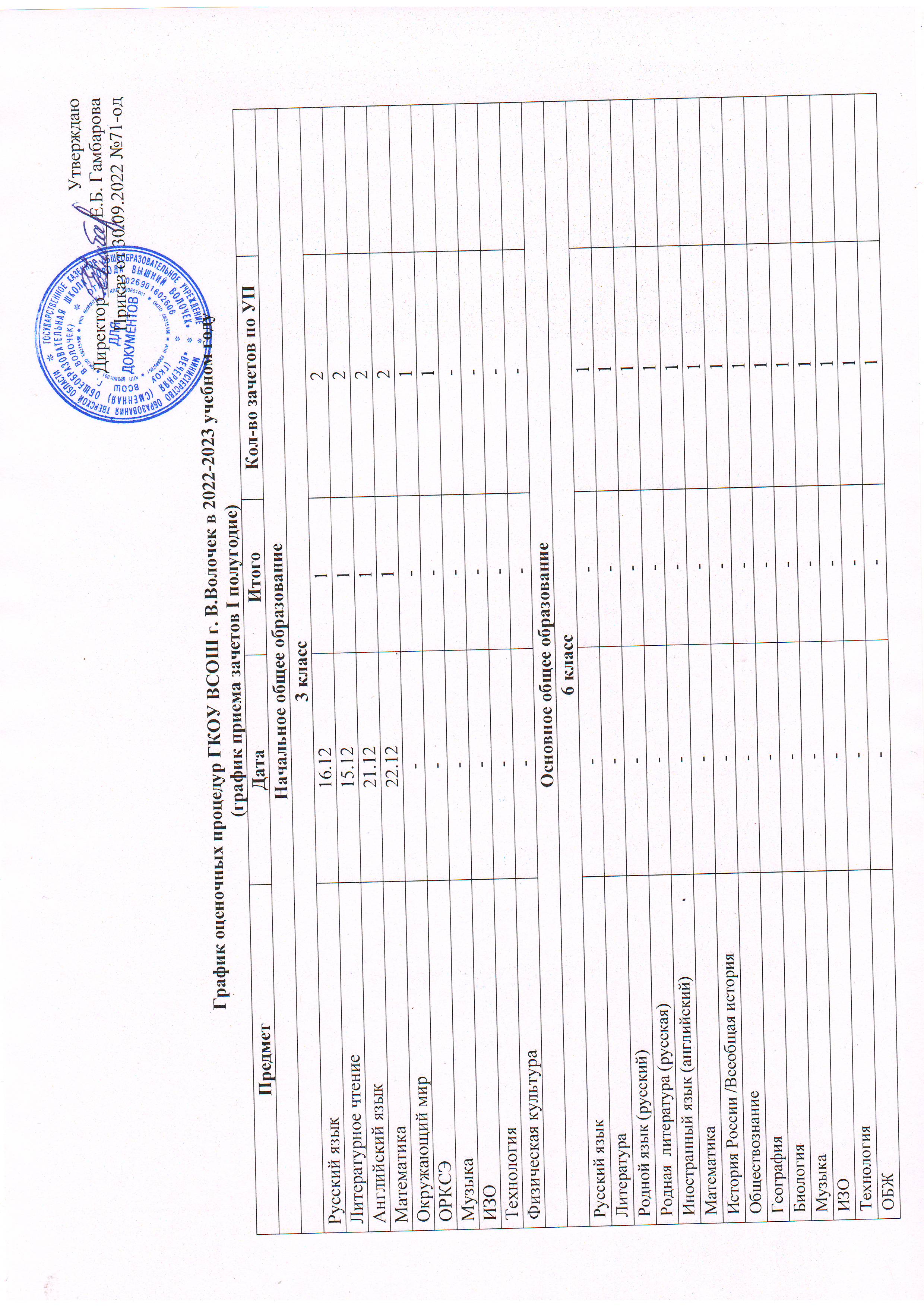 УтверждаюДиректор________ Е.Б. ГамбароваПриказ от 30.09.2022 №71-одГрафик оценочных процедур ГКОУ ВСОШ г. В.Волочек в 2022-2023 учебном году(график приема зачетов I полугодие)График оценочных процедур филиала ГКОУ ВСОШ г. В.Волочек в 2022-2023 учебном году(график приема зачетов I полугодие)График оценочных процедур ГКОУ ВСОШ г. В.Волочек в 2022-2023 учебном году(график приема зачетов II полугодие)График оценочных процедур филиала ГКОУ ВСОШ г. В.Волочек в 2022-2023 учебном году(график приема зачетов II полугодие)Предмет Дата Итого Кол-во зачетов по УПНачальное общее образованиеНачальное общее образованиеНачальное общее образованиеНачальное общее образованиеНачальное общее образование3 класс3 класс3 класс3 класс3 классРусский язык16.1212Литературное чтение15.1212Английский язык21.1212Математика 22.1212Окружающий мир--1ОРКСЭ--1Музыка---ИЗО---Технология---Физическая культура---Основное общее образованиеОсновное общее образованиеОсновное общее образованиеОсновное общее образованиеОсновное общее образование6 класс6 класс6 класс6 класс6 классРусский язык--1Литература--1Родной язык (русский)--1Родная  литература (русская)--1Иностранный язык (английский)--1Математика --1История России /Всеобщая история --1Обществознание--1География--1Биология--1Музыка--1ИЗО--1Технология--1ОБЖ--1Физическая культура--17 класс7 класс7 класс7 класс7 классРусский язык--1Литература--1Родной язык (русский)--1Родная  литература (русская)--1Иностранный язык (английский)--1Математика (Алгебра,  Геометрия)--1Информатика --1История России/ Всеобщая история --1Обществознание--1География--1Физика --1Биология--1Музыка--1ИЗО--1Технология--1ОБЖ--1Физкультура--18 класс8 класс8 класс8 класс8 классРусский язык--1Литература--1Родной язык (русский)--1Родная  литература (русская)--1Иностранный язык (английский)--1Математика (Алгебра,  Геометрия)--1Информатика --1История России /Всеобщая история --1Обществознание--1ОДНКНР--1География--1Физика --1Химия--1Биология--1Музыка--1ИЗО--1Технология--1ОБЖ--1Физкультура--19 класс9 класс9 класс9 класс9 классРусский язык21.1212Литература21.1212Родной язык (русский)--1Родная  литература (русская)--1Иностранный язык (английский)--1Математика (Алгебра,  Геометрия)09.12/09.121/12/2Информатика 09.121/12История России /Всеобщая история 16.1212/1Обществознание16.1212ОДНКНР--1География23.1212Физика 23.1212Биология14.1212Химия14.1212Музыка--1ИЗО--1Технология--1ОБЖ--1Физкультура--1Среднее общее образованиеСреднее общее образованиеСреднее общее образованиеСреднее общее образованиеСреднее общее образование10 класс10 класс10 класс10 класс10 классРусский язык--1Литература--1Родной язык (русский)--1Родная  литература (русская)--1Иностранный язык (английский)--1Математика: алгебра и начала математического анализа, геометрия--1Информатика--1История --1Обществознание--1География--1Физика --1Биология--1Химия--1ОБЖ--1Физкультура--111 класс11 класс11 класс11 класс11 классРусский язык--1Литература--1Иностранный язык (английский)--1Математика: алгебра и начала математического анализа, геометрия--1Информатика--1История --1Обществознание--1География--1Физика --1Биология--1Химия--1ОБЖ--1Физкультура--112 класс12 класс12 класс12 класс12 классРусский язык22.1212Литература23.1212Родной язык (русский)--1Родная литература (русская)--1Иностранный язык (английский)--1Математика: алгебра и начала математического анализа, геометрия09.1212Информатика 08.1212История 12.1212Обществознание13.1212География--1Физика 20.1212Астрономия 19.1212Биология16.1212Химия15.1212ОБЖ--1Физкультура--1Предмет Дата Итого Кол-во зачетов по УПОсновное общее образованиеОсновное общее образованиеОсновное общее образованиеОсновное общее образованиеОсновное общее образование8 класс8 класс8 класс8 класс8 классРусский язык--1Литература--1Родной язык (русский)--1Родная  литература (русская)--1Иностранный язык (английский)--1Второй иностранный язык (Немецкий)--1Математика (Алгебра,  Геометрия)--1Информатика --1История России Всеобщая история --1Обществознание--1ОДНКНР--1География--1Физика --1Химия--1Биология--1Музыка--1ИЗО--1Технология--1ОБЖ--1Физкультура--19 класс9 класс9 класс9 класс9 классРусский язык06.1212Литература07.1212Родной язык (русский)08.1212Родная  литература (русская)01.1212Иностранный язык (английский)15.1212Второй иностранный язык (Немецкий)--1Математика (Алгебра,  Геометрия)23.12/05.121/12/2Информатика 13.1212История России Всеобщая история 21.121/12/1Обществознание02.1212ОДНКНР--1География16.1212Физика 15.1212Биология20.1212Химия22.1212Музыка--1ИЗО--1Технология--1ОБЖ09.1212Физкультура--1Среднее общее образованиеСреднее общее образованиеСреднее общее образованиеСреднее общее образованиеСреднее общее образование10 класс10 класс10 класс10 класс10 классРусский язык--1Литература--1Родной язык (русский)--1Родная  литература (русская)--1Иностранный язык (английский)--1Математика: алгебра и начала математического анализа, геометрия--1Информатика--1История --1Обществознание02.1212География--1Физика --1Биология--1Химия--1ОБЖ--1Физкультура--111 класс11 класс11 класс11 класс11 классРусский язык--1Литература--1Иностранный язык (английский)--1Математика: алгебра и начала математического анализа, геометрия--1Информатика--1История --1Обществознание--1География--1Физика --1Биология--1Химия--1ОБЖ--1Физкультура--112 класс12 класс12 класс12 класс12 классРусский язык01.1212Литература01.1212Родной язык (русский)--1Родная литература (русская)--1Иностранный язык (английский)12.1212Математика: алгебра и начала математического анализа, геометрия22.1212Информатика 21.1212История 21.1212Обществознание23.1212География--1Физика 23.1212Астрономия 22.1212Биология19.1212Химия20.1212ОБЖ16.1212Физкультура--1Предмет Дата Итого Кол-во зачетов по УПНачальное общее образованиеНачальное общее образованиеНачальное общее образованиеНачальное общее образованиеНачальное общее образование3 класс3 класс3 класс3 класс3 классРусский язык22.0512Литературное чтение18.0512Английский язык11.0512Математика 10.0512Окружающий мир04.0511ОРКСЭ03.0511Музыка---ИЗО---Технология---Физическая культура---Основное общее образованиеОсновное общее образованиеОсновное общее образованиеОсновное общее образованиеОсновное общее образование6 класс6 класс6 класс6 класс6 классРусский язык25.0411Литература25.0411Родной язык (русский)18.0411Родная  литература (русская)18.0411Иностранный язык (английский)04.0511Математика 20.0411История России /Всеобщая история 27.0411Обществознание24.0411География15.0511Биология02.0511Музыка17.0411ИЗО15.0511Технология17.0411ОБЖ16.0511Физическая культура18.05117 класс7 класс7 класс7 класс7 классРусский язык11.0511Литература11.0511Родной язык (русский)19.0511Родная  литература (русская)19.0511Иностранный язык (английский)04.0511Математика (Алгебра,  Геометрия)27.04/27.041/11Информатика 26.0411История России/ Всеобщая история 20.04/20.041/11Обществознание24.0411География15.0511Физика 10.0511Биология02.0511Музыка17.0411ИЗО15.0511Технология17.0411ОБЖ16.0511Физкультура18.05118 класс8 класс8 класс8 класс8 классРусский язык12.0511Литература12.0511Родной язык (русский)19.0411Родная  литература (русская)19.0411Иностранный язык (английский)03.0511Математика (Алгебра,  Геометрия)28.04/28.041/11Информатика 26.0411История России /Всеобщая история 21.04/21.041/11Обществознание25.0411ОДНКНР25.0411География16.0511Физика 10.0511Химия03.0511Биология03.0511Музыка19.0511ИЗО10.0511Технология19.0511ОБЖ17.0511Физкультура16.05119 класс9 класс9 класс9 класс9 классРусский язык17.0512Литература17.0512Родной язык (русский)10.0511Родная  литература (русская)10.0511Иностранный язык (английский)03.0511Математика (Алгебра,  Геометрия)28.04/28.041/12/2Информатика 28.041/12История России /Всеобщая история 19.04/19.0412/1Обществознание26.0412ОДНКНР26.0411География05.0512Физика 03.0512Биология21.0412Химия21.0412Музыка19.0511ИЗО12.0511Технология19.0511ОБЖ05.0511Физкультура12.0511Среднее общее образованиеСреднее общее образованиеСреднее общее образованиеСреднее общее образованиеСреднее общее образование10 класс10 класс10 класс10 класс10 классРусский язык17.0511Литература17.0511Родной язык (русский)16.0511Родная  литература (русская)16.0511Иностранный язык (английский)03.0511Математика: алгебра и начала математического анализа, геометрия20.0411Информатика20.0411История 26.0411Обществознание25.0411География10.0511Физика 10.0511Биология27.0411Химия27.0411ОБЖ18.0511Физкультура11.051111 класс11 класс11 класс11 класс11 классРусский язык16.0511Литература16.0511Иностранный язык (английский)02.0511Математика: алгебра и начала математического анализа, геометрия24.0511Информатика24.0511История 27.0511Обществознание02.0511География04.0511Физика 04.0511Биология25.0411Химия25.0411ОБЖ18.0511Физкультура11.051112 класс12 класс12 класс12 класс12 классРусский язык15.0512Литература16.0512Родной язык (русский)12.0511Родная литература (русская)12.0511Иностранный язык (английский)04.0511Математика: алгебра и начала математического анализа, геометрия27.0412Информатика 27.0412История 21.0412Обществознание24.0412География28.0411Физика 02.0512Астрономия 02.0512Биология20.0412Химия20.0412ОБЖ05.0511Физкультура11.0511Предмет Дата Итого Кол-во зачетов по УПОсновное общее образованиеОсновное общее образованиеОсновное общее образованиеОсновное общее образованиеОсновное общее образование8 класс8 класс8 класс8 класс8 классРусский язык20.0411Литература20.0411Родной язык (русский)26.0411Родная  литература (русская)27.0411Иностранный язык (английский)03.0411Второй иностранный язык (Немецкий)07.0411Математика (Алгебра,  Геометрия)10.05/25.041/11Информатика 26.0411История России Всеобщая история 17.05/19.051/11Обществознание05.0511ОДНКНР27.0411География14.0411Физика 14.0411Химия18.0511Биология23.0511Музыка05.0511ИЗО07.0411Технология04.0511ОБЖ04.0411Физкультура13.04119 класс9 класс9 класс9 класс9 классРусский язык28.0412Литература19.0412Родной язык (русский)21.0412Родная  литература (русская)17.0512Иностранный язык (английский)06.0412Второй иностранный язык (Немецкий)26.0411Математика (Алгебра,  Геометрия)10.05/21.041/12/2Информатика 14.0412История России Всеобщая история 02.05/11.051/12/1Обществознание12.0512ОДНКНР27.0411География20.0412Физика 20.0412Биология16.0512Химия15.0512Музыка11.0511ИЗО25.0411Технология04.0511ОБЖ04.0412Физкультура11.0411Среднее общее образованиеСреднее общее образованиеСреднее общее образованиеСреднее общее образованиеСреднее общее образование10 класс10 класс10 класс10 класс10 классРусский язык28.0411Литература26.0411Родной язык (русский)19.0511Родная  литература (русская)17.0511Иностранный язык (английский)13.0411Математика: алгебра и начала математического анализа, геометрия27.0411Информатика27.0411История 19.0511Обществознание23.0512География11.0511Физика 04.0511Биология16.0511Химия22.0511ОБЖ12.0411Физкультура16.041111 класс11 класс11 класс11 класс11 классРусский язык20.0411Литература19.0511Иностранный язык (английский)05.0411Математика: алгебра и начала математического анализа, геометрия14.0411Информатика26.0411История 22.0511Обществознание23.0511География17.0511Физика 17.0511Биология21.0411Химия23.0511ОБЖ19.0411Физкультура26.041112 класс12 класс12 класс12 класс12 классРусский язык28.0412Литература25.0412Родной язык (русский)12.0511Родная литература (русская)11.0511Иностранный язык (английский)07.0412Математика: алгебра и начала математического анализа, геометрия20.0412Информатика 14.0412История 15.0512Обществознание16.0412География15.0511Физика 05.0512Астрономия 28.0412Биология17.0412Химия04.0512ОБЖ07.0412Физкультура14.0411